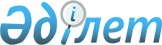 "Телекоммуникация желілері мен құралдарының бүлінуінен келтірілген шығындарды анықтау ережесін бекіту туралы" Қазақстан Республикасы Ақпараттандыру және Байланыс Агенттігі Төрағасының 2009 жылғы 10 ақпандағы № 59 бұйрығына өзгерістер енгізу туралыҚазақстан Республикасы Цифрлық даму, инновациялар және аэроғарыш өнеркәсібі министрінің 2020 жылғы 16 қарашадағы № 424/НҚ бұйрығы. Қазақстан Республикасының Әділет министрлігінде 2020 жылғы 20 қарашада № 21661 болып тіркелді
      БҰЙЫРАМЫН: 
      1. "Телекоммуникация желілері мен құралдарының бүлінуінен келтірілген шығындарды анықтау ережесін бекіту туралы" Қазақстан Республикасы Ақпараттандыру және Байланыс Агенттігі Төрағасының 2009 жылғы 10 ақпандағы № 59 бұйрығына (Нормативтік құқықтық актілерді мемлекеттік тіркеу тізілімінде № 5599 болып тіркелген, 2009 жылғы 10 сәуірде "Юридическая газета" газетінде № 53 (1476) жарияланған) мынадай өзгерістер енгізілсін:
      көрсетілген бұйрықпен бекітілген Телекоммуникация желілері мен құралдарының бүлінуінен келтірілген шығындарды анықтау қағидаларында:
      1-тараудың тақырыбы мынадай редакцияда жазылсын:
      "1-тарау. Жалпы ережелер";
      4-тармақтың 2) тармақшасы мынадай редакцияда жазылсын:
      "2) байланыс операторы – байланыс қызметтерін көрсететін және (немесе) байланыс желілерін пайдаланатын, Қазақстан Республикасының аумағында тіркелген жеке немесе заңды тұлға;";
      4-тармақтың 4) тармақшасы мынадай редакцияда жазылсын:
      "4) телекоммуникация желісі – коммутациялық жабдықтан (станциялардан, кіші станциялардан, концентраторлардан), жол-кәбілдік құрылыстардан (абоненттік жолдардан, жалғау жолдары мен байланыс арналарынан), беру жүйелері мен абоненттік құрылғылардан тұратын, телекоммуникация хабарларының берілуін қамтамасыз ететін телекоммуникация құралдары мен байланыс жолдарының жиынтығы;";
      2-тараудың тақырыбы мынадай редакцияда жазылсын:
      "2-тарау. Телекоммуникация желілері мен құралдарының бұзылуы фактісін анықтау тәртібі". 
      2. Қазақстан Республикасы Цифрлық даму, инновациялар және аэроғарыш өнеркәсібі министрлігінің Байланыс саласындағы мемлекеттік саясат және инфрақұрылым департаменті заңнамада белгіленген тәртіппен:
      1) осы бұйрықты Қазақстан Республикасының Әділет министрлігінде мемлекеттік тіркеуді;
      2) осы бұйрық ресми жарияланғаннан кейін оны Қазақстан Республикасы Цифрлық даму, инновациялар және аэроғарыш өнеркәсібі министрлігінің интернет-ресурсында орналастыруды;
      3) осы бұйрық мемлекеттік тіркелгеннен кейін он жұмыс күні ішінде Қазақстан Республикасы Цифрлық даму, инновациялар және аэроғарыш өнеркәсібі министрлігінің Заң департаментіне осы тармақтың 1) және 2) тармақшаларында көзделген іс-шаралардың орындалуы туралы мәліметтер беруді қамтамасыз етсін.
      3. Осы бұйрықтың орындалуын бақылау жетекшілік ететін Қазақстан Республикасының Цифрлық даму, инновациялар және аэроғарыш өнеркәсібі вице-министріне жүктелсін.
      4. Осы бұйрық алғаш ресми жарияланған күнінен кейін күнтізбелік он күн өткен соң қолданысқа енгізіледі.
      КЕЛІСІЛДІ
      Қазақстан Республикасының
      Ұлттық қауіпсіздік комитеті
					© 2012. Қазақстан Республикасы Әділет министрлігінің «Қазақстан Республикасының Заңнама және құқықтық ақпарат институты» ШЖҚ РМК
				
      Қазақстан Республикасының 
Цифрлық даму, инновациялар және 
аэроғарыш өнеркәсібі министрі 

Б. Мусин
